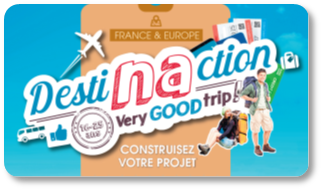 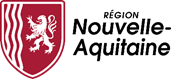 NOM DE VOTRE STRUCTUREADRESSECODE POSTALVILLENOM DU REFERENT DESTINACTIONPRENOM DU REFERENT DESTINACTIONTELEPHONEMission locale du Grand Angoumois6, rue Père Joseph Wresinski16000ANGOULEMECHAUVETNicolas0545901530Tera maison de l'Europe de la Charente5 Chemin de halage16000ANGOULEMEMLAYHIiMouhamed Ali+33672234716Centre Information Jeunesse Angoulême4 rue de la place du Champ de Mars16000ANGOULEMELAVAQUAIREChristophe0545370730SERVICE INFO 16-VILLE DE COGNAC53, rue d'Angoulême16100COGNACFALCONMarie0545826200Centre Départemental Information Jeunesse24 Rue St Jean du Pérot17000LA ROCHELLECEJVANAjla0761905447Mission Locale de la Saintonge15, rue St Eutrope17100SAINTESVALLEEThierry0757453456La Boussole3 rue du Château17180PERIGNYLEBRUNAdrien0647205236Bureau Information Jeunesse / Mission Locale de l'Agglomération Royan Atlantique69 rue Paul Doumer17200ROYANROGATIENOphelie0681584831LES PICTONS2 rue Dinot17230MARANSGUERINEAUAngèle0546011040OMAJE12 groupe scolaire17290AIGREFEUILLE D’AUNISFAUCHERCaroline0546350743Bureau Information jeunesse27/29 avenue des déportés et fusillés17300ROCHEFORTWESTEINsonia0546829181Information Jeunesse OléronComplexe sportif de l'oumière, 25 Avenue Jean Soulat, Route de Sauzelle,17310ST PIERRE D’ OLERONBOURDIERCléo0646283076Mission locale, maison de l’emploi de Haute SaintongeRésidence Philippe17500JONZACDE CARVALHOJulie0631711295COMMUNAUTÉ DE COMMUNES MIDI CORREZIENRue  Emile MONBRIAL19120BEAULIEU DUR DORDOGNEGALINONEmilie0555840212Pôle Ados UsselPlace Verdun19200USSELDOUIXAude0555721323Espace Jeunes IntercommunalSquare Uffenheim19300EGLETONSSCHMITTEmmanuelle0555931204Ville de Malemort14, 16 Avenue Jean Jaurès19360MALEMORTBOUSQUETTeddy0601319184MISSION LOCALE DE LA CREUSEPlace du conventionnel23000GUERETROLLANDRébecca0777382640VILAJ - Vie Locale et Animation Jeunesse au Pays de BoussacEspace du Montet23600BOUSSAC-BOURGJEANTONSilvain0555650468Centre Information Jeunesse10 bis avenue Georges Pompidou24000PERIGUEUXVARLETAudrey0553535281Bureau Information Jeunesse/Espace Jeunes6 place Doublet24100BERGERACNINETIsabelle0553581177Espace Information Jeunesse5 place de la Jeunesse24310BRANTOME EN PERIGORDTHIEFFINFabrice0646919308Mission Locale du haut Périgordrue Henri Saumande 24800 THIVIERS24800THIVIERSPOLLETOlivier0553525991Maison de quartier - Centre social LE TAUZIN50 rue du Tauzin33000BORDEAUXPINEAUSophie0556995510centre d'animation Saint-Pierre4 rue du Mulet33000BORDEAUXBOCCADIFUOCO BELHADJCorinne          Nacim0673035253FONDATION LE REFUGE35 rue des Menuts33000BORDEAUXMETREAUMélissa0603691640centre d'animation Bastide Benauge23 rue Raymond Poincaré33100BORDEAUXCELYDavid0556861621Info Jeunes Le BouscatBâtiment La Source - Entrée rue Formigé33110LE BOUSCATPOSTISLaetitia0557224968Info Jeunes Illacais390 avenue du Las33127SAINT JEAN D’ILLACRENAULTEmeline0649180075Bureau Information Jeunesse de Bègles21 rue Calixte Camelle33130BEGLESKHENICHEFawzi0625034961Coordination pour Promouvoir les Compétences et le Volontariat38 rue Jean Pagès33140VILLENAVE D’ORNONBARTHEAlexandra0977624905EPA CSC VILLENAVAIS7 rue Colette Besson33140VILLENAVE D’ORNONPEUCHMAURNicolas0627942449LA COLLINE2 Rue stéphane Mallarmé33150CENONFRIKACHOuahid0760019681L'Escale Espace Jeunes15 route de Joli Bois33160SAINT AUBIN DE MEDOCFRANCOISMarion0556244929Espace Jeunes - Service DACAJMairie de Saint-Médard-en-Jalles, Service DACAJ - Espace Jeunes, Place de l'Hotel de ville, CS 60022,33167SAINT-MEDARD-EN-JALLES cedexNIORDGaelle0671112233Le RanchService jeunesse, allée Jarousse de Sillac33185LE HAILLANMENVIELLEBertrand0557931198Centre socioculturel La Source58 Edmond Rostand33185LE HAILLANNICOUMarina0556349410Solid'Avenir9 Rue Armand Caduc33190LA REOLECORTAZAR-NAUZEEsther0556611323Maison des Jeunes et de la Culture Centre de Loisirs des 2 Villes11 rue Erik SATIE33200BORDEAUXNABOLamina0556974000THE ARTIST64 rue Jude33200BORDEAUXJEANNINChristine0684339375PRIJ GRAND CUBZAGUAIS365 avenue Bousicaut33240SAINT ANDRE DE CUBZACCANCIANMELISSA0687924824BUREAU INFO JEUNES - MAIRIE LA TESTE DE BUCH9 bis rue Jean de Grailly33260LA TESTE DE BUCHCAUBITLUCILE0664966539Association ABC8 rue Raymond Valet33290BLANQUEFORTNUNESSamuel0557931293CONTROL Z NOUVELLE AQUITAINE7 rue Josep Brunet33300BORDEAUXHERVETJérémy0659939254Mairie de LormontPôle Brassens Camus, rue Henri Dunant33310LORMONTAMAGHNOUJOuahid0683456096L'Eycho Centre SocialCentre René Poujol, rue des Tulipes33320EYSINESDIABIRAHabibata0764630928Info Jeunes Médoc7 rue de Grammont33340LESPARRETARDYGrégory0635314355Les Cygnes de Vie28 route de Verneuil33350SAINT PEY DE CASTETSBOUDHIBChaimae0557401565Familles Rurales Nouvelle-AquitaineParc Descartes; Avenue Gay Lussac33370ARTIGUES-PRES-BORDEAUXBONNETOphélie0556519365PIJ BIGANOSRue Pierre de Coubertin33380BIGANOSSABOUACécile0557170695MISSION LOCALE DE LA HAUTE GIRONDE17 rue Saint Simon33390BLAYEHERNANDEZNathalie0557683337INFOS JEUNES TALENCE CAMPUS17 avenue Espeleta33400TALENCESANCHEZIsabel0556847813MISSION LOCALE DES DEUX RIVES16 route de Branne33410CADILLACYUSUFKavitha0557980298Centre Socioculturel Danielle Mitterrand1 rue Louis Massina33440AMBARES ET LAGRAVEARMSTRONGKevin0547504111Service jeunesse et prévention23 place de l'hôtel de ville33450SAINT LOUBESMANONFlorent0610402405Bureau Information Jeunesse33 allées Robert Boulin33500LIBOURNEPAILLASSOUEric0557740652local Jeunes46 avenue des colonies33510ANDERNOS LES BAINSBAUEROlivier0556030804Mairie de Bruges87 avenue Charles de Gaulle33520BRUGESGUITTONThomas0675044465BUREAU INFORMATION JEUNESSE2 ter avenue Eugène et Marc Dulout33600PESSACVIDEAUJessica0557936781La Cabane à Projets32 rue Amaury de Craon33670CREONMALCURATEmmanuelle0557344252Bureau Info JeunesMédiathèque Michel Sainte-Marie, Place Charles de Gaulle BP 4027333697MERIGNAC CEDEXBALACIAna - Maria0557000240PLAJ12 rue du maréchal leclerc de hauteclocque33720PODENSACLAMAISONAlexandra0626127606Centre d'animation Bordeaux sud13 rue du professeur devaux33800BORDEAUXLAFONAude0786386014INFO JEUNES BELIN-BELIET1 rue des Ecoles33830BELIN-BELLIERBIRON        PROVOTiphaine          Nelly0776335916CONCORDIA14 rue de l'église33880SAINT CAPRAIS DE BORDEAUXKESSLERMélanie0556787646PÔLE JEUNESSE MONT DE MARSAN AGGLOMERATION SERVICE BUREAU INFORMATION JEUNESSE15 rue Lacataye40000MONT DE MARSANLAMARQUECorinne0558038030Mairie de DAXRue Saint Pierre CS 900740107DAX CedexDARRIAGELaure0524627027ESCALE INFO17 av Georges Pompidou40130CAPBRETONEL MEKKAOUIJamel0558410951Info Jeunes Labouheyre106 rue Alexandre Léon40210LABOUHEYREJACQUELFlorence0558045215Service Jeunesse8 rue des Pyrénées40230SAINT VINCENT DE TYROSSEBABAYOUCarole0558777740Accueil de loisirs sans hébergement "L'espace ados"156 route de Mahoumic40300PEYREHORADEVOISINDamien0764707019SERVICE JEUNESSE ONDRESService jeunesse d'Ondres40440ONDRESNAGLINLisa0665694988La Maison de l'Europe des Landes WIPSEE5 rue de Lesbordes40465PONTONX SUR L’ADOURVARELAVanessa0622321034Espace jeunes LabennePlace de la république40530LABENNEBASTIDESylvain0608217868MOUVEMENT JEUNESSE MONTE LE SON23 rue de la Masse47000AGENDUARTE DA SILVA LETERMEAndreia Thomas 0535559850Point Jeunes d’Agen1, place Lapeyrusse47000AGENETIENNEMaryannick0553690521Lycée Etienne RestatRoute de Casseneuil47110SAINTE-LIVRADE-SUR-LOTJAEGLERCaroline0553404707Bureau Information Jeunesse de Sainte-Livrade-sur-Lot7 avenue René BOUCHON47110SAINTE-LIVRADE-SUR-LOTLE THI NGHIEMAnaelle0553014798BIJ TEMPO JEUNES MAIRIE DE MARMANDE3 rue de l’Observance47200MARMANDEDA ROS et RAYMOND  Fred et Natacha0553934649EREA Marie-Claude Leriche1299 avenue de Scorailles47300VILLENEUVE SUR LOTBELAIRJenny0553401011Association départementale des Francas6431avenue Honore Baradat64 000PAUHALLEY DES FONTAINESAnne0559840101MJC Berlioz84 avenue de Buros64000PAUVESYAlice0771209940Association des Usagers de La Pépinière4 à 8 avenue Robert Schuman64000PAUGRACIETFabienne0559927200MAISON DE LA VIE CITOYENNE Bayonne Centre-Ville11 bis rue Georges Bergès64100BAYONNETENETTommy0559255794BONZAIChateau-neuf, 15 place Paul BERT64100BAYONNESAHASTUME et MOUNAISJulian & Léa0980556378Centre d'animation le Lacaoü14 bis avenue Lalanne64140BILLERECHAPELETJulien0559925555MAIRIE DE MOURENX1, Place François Mitterrand64150MOURENXPACEBruno0630981578Insertion Emploi Béarn AdourPlace de la Tour64160MORLAASCAZENAVEHélène0627792655INFO JEUNES BIARRITZ31 bis rue pétricot64200BIARRITZLASSALLEEric0559410167Centre Socioculturel d'Orthez2, rue Pierre Lasserre64300ORTHEZLAFITTECélia0636414601Local Jeunes34 place du foirail64300ORTHEZLABROThomas0559383582Centre social La Haut25 place st pierre64400OLORONRODRIGEZBarbara0673336711Info Jeunes Uztaritze11 route de la gare64480USTARITZSibiam0626817731Mairie de Ciboure - Pôle JeunessePlace Camille Jullian64500CIBOURELISSARDYCatherine0559476498MISSION LOCALE SUD 794, rue François Viete 79000NIORTBROSSARDMaxime0549175053CENTRE SOCIO CULTUREL DU THOUARSAIS21 av Victor Hugo79100THOUARSTHIOLETMAXIME0549667640Centre socioculturel du Cerizeen9, rue du Pas des Pierres79140CERIZAYMARCHAISCéline0549805763Maison de l'Emploi et des Entreprises de Parthenay et de Gâtine13 boulevard Edgar Quinet79200PARTHENAYLAMARCHEKarine0549942346CSC Val d'EgrayPlace Porte Saint Antoine79220CHAMPDENIERSGLOIREMarion0676824437MAISON DE L'EMPLOI DU BOCAGE BRESSUIRAISPlace de la Gare79300BRESSUIREJANNETEAUJEROME0549811920Centre socioculturel du saint Varentais15 place du 14 juillet79330SAINT VARENTDRAULTVanessa0549675280Centre Socio Culturel du Pays Mauléonais6 Grand'Rue79700MAULEONAUDUREAUFlorian0632693192POITOU HABITAT JEUNES1 av JF KENNEDY86000POITIERSEURYALEBarthelemy0549475200Centre Régional Information Jeunesse Nouvelle-Aquitaine - site de Poitiers45 place Charles de Gaulle86000POITIERSBOUTINVincent0781197109CFAI POITOU CHARENTES120 rue du Porteau86012POITIERS CEDEXTANCHEElisabeth0549374450MJC HORIZONS SUD3, rue Antoine de Bougainville86100CHATELLERAULTLEPAGECoralie0549210532CSC LA POUSSE5 rue de l’Industrie86110MIREBEAUPASSEPONTNoémie0750705636CENTRE SOCIO-CULTUREL LA MAISON DES PROJETS48 av de la Liberté86180BUXEROLLESBOUYATTiffany0672378895Mairie de LIGUGÉPlace du Révérend Père LAMBERT86240LIGUGÉTEXIERMélanie0671811997MJC Claude Nougaro16 Rue des récollets86500MONTMORILLONDURISBastien0786432089EREA Anne FRANK14 route de Chauvigny86550MIGNALOUX BEAUVOIRLUCONPhilippe0549002727ALSEA MECS ET AEMOH DE LA CROIX VERTE50 rue croix verte87000LIMOGESSCHEFFERChloé0555322102CRIJ NOUVELLE AQUITAINE13 Cours Jourdan87000LIMOGESVERGNAUDRomain0555106092MISSION LOCALE DE L’AGGLOMERATION DE LIMOGES31 avenue Baudin87000LIMOGESELANBRISonia0555100100ALSEA Prévention Spécialisée22 rue Hoche87100LIMOGESCOSTACarine0555335541Tiers-lieu Magnac-Laval9 Place de la République87190MAGNAC LAVALMISSETLouise0681367696Mission locale rurale de la Haute-Vienne2 rue du Coq87300BELLACDUBOISMathilde0555704574AAJPN (Association d'Animation et de Jeunesse du Pays de Nexon5 rue Jean Jacques Rousseau87800NEXONMONNERIE Annabelle (à Nexon)  DELCAMBRE Marie (à Châlus)MONNERIE Annabelle (à Nexon) DELCAMBRE Marie (à Châlus)0555581105